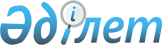 Қорғалжын аудандық мәслихатының 2020 жылғы 24 желтоқсандағы № 1/60 "2021-2023 жылдарға арналған аудандық бюджет туралы" шешіміне өзгерістер енгізу туралыАқмола облысы Қорғалжын аудандық мәслихатының 2021 жылғы 30 наурыздағы № 1/2 шешімі. Ақмола облысының Әділет департаментінде 2021 жылғы 6 сәуірде № 8421 болып тіркелді
      2008 жылғы 4 желтоқсандағы Қазақстан Республикасының Бюджет кодексінің 106-бабының 4-тармағына, Қазақстан Республикасының 2001 жылғы 23 қаңтардағы "Қазақстан Республикасындағы жергілікті мемлекеттік басқару және өзін-өзі басқару туралы" Заңының 6-бабының 1-тармағының 1)-тармақшасына сәйкес, Қорғалжын аудандық мәслихаты ШЕШІМ ҚАБЫЛДАДЫ:
      1. Қорғалжын аудандық мәслихатының "2021-2023 жылдарға арналған аудандық бюджет туралы" 2020 жылғы 24 желтоқсандағы № 1/60 шешіміне (Нормативтік құқықтық актілерді мемлекеттік тіркеу тізілімінде № 8298 болып тіркелген, 2021 жылғы 14 қаңтарында Қазақстан Республикасы нормативтік құқықтық актілерінің электрондық түрдегі эталондық бақылау банкінде жарияланған) келесі өзгерістер енгізілсін:
      1 тармақ жаңа редакцияда баяндалсын:
      "1. 2021-2023 жылдарға арналған аудандық бюджет тиісінше 1, 2 және 3 қосымшаларға сәйкес, оның ішінде 2021 жылға келесі көлемдерде бекітілсін:
      1) кірістер - 3 094 297,3 мың теңге, оның ішінде:
      салықтық түсімдер – 234 449,0 мың теңге;
      салықтық емес түсімдер – 7 918,8 мың теңге;
      негізгі капиталды сатудан түсетін түсімдер – 7 384,2 мың теңге;
      трансферттер түсімі – 2 844 545,3 мың теңге;
      2) шығындар – 3 101 542,7 мың теңге;
      3) таза бюджеттік кредиттеу – 26 480,0 мың теңге, оның ішінде:
      бюджеттік кредиттер – 61 257,0 мың теңге;
      бюджеттік кредиттерді өтеу – 34 777,0 мың теңге;
      4) қаржы активтерімен операциялар бойынша сальдо - 20 100,0 мың теңге, оның ішінде:
      қаржы активтерін сатып алу – 20 200,0 мың теңге;
      мемлекеттің қаржы активтерін сатудан түсетін түсімдер – 100,0 мың теңге;
      5) бюджет тапшылығы (профициті) – (- 53 825,4) мың теңге;
      6) бюджет тапшылығын қаржыландыру (профицитін пайдалану) – 53 825,4 мың теңге.";
      көрсетілген шешімнің 1, 4, 5 қосымшалары осы шешімнің 1, 2, 3 қосымшаларына сәйкес жаңа редакцияда баяндалсын.
      2. Осы шешім Ақмола облысының Әділет департаментінде мемлекеттік тіркелген күнінен бастап күшіне енеді және 2021 жылдың 1 қаңтарынан бастап қолданысқа енгізіледі.
      "КЕЛІСІЛДІ" 2021 жылға арналған аудандық бюджет 2021 жылға арналған республикалық бюджеттен нысаналы трансферттер мен бюджеттік кредиттер 2021 жылға арналған облыстық бюджеттен нысаналы трансферттер
					© 2012. Қазақстан Республикасы Әділет министрлігінің «Қазақстан Республикасының Заңнама және құқықтық ақпарат институты» ШЖҚ РМК
				
      Қорғалжын аудандық
мәслихат сессиясының
төрағасы

Б.Досанбаев

      Қорғалжын аудандық
мәслихатының хатшысы

Б.Рыспаев

      Қорғалжын ауданының әкімі

Б.Жанбаев
Қорғалжын аудандық мәслихатының
2021 жылғы 30 наурыздағы
№ 1/2 шешіміне
1 қосымшаҚорғалжын аудандық мәслихатының
2020 жылғы 24 желтоқсандағы
№ 1/60 шешіміне
1 қосымша
Санаты
Санаты
Санаты
Санаты
Сома, мың теңге
Сыныбы
Сыныбы
Сыныбы
Сома, мың теңге
Кіші сыныбы
Кіші сыныбы
Сома, мың теңге
Атауы
Сома, мың теңге
1
2
3
4
5
I. КІРІСТЕР
3 094 297,3
1
Салықтық түсімдер
234 449,0
03
Әлеуметтік салық
177 801,0
04
Меншікке салынатын салықтар
30 754,0
1
Мүлікке салынатын салықтар
30 754,0
05
Тауарларға, жұмыстарға және қызметтерге салынатын iшкi салықтар
24 233,0
2
Акциздер
410,0
3
Табиғи және басқа да ресурстарды пайдаланғаны үшін түсетін түсімдер
18 150,0
4
Кәсіпкерлік және кәсіби қызметті жүргізгені үшін алынатын алымдар
5 673,0
08
Заңдық маңызы бар әрекеттерді жасағаны және (немесе) оған уәкілеттігі бар мемлекеттік органдар немесе лауазымды адамдар құжаттар бергені үшін алынатын міндетті төлемдер
1 661,0
1
Мемлекеттік баж
1 661,0
2
Салықтық емес түсiмдер
7 918,8
01
Мемлекеттік меншіктен түсетін кірістер
1 470,8
5
Мемлекет меншігіндегі мүлікті жалға беруден түсетін кірістер
1 431,8
7
Мемлекеттік бюджеттен берілген кредиттер бойынша сыйақылар
39,0
04
Мемлекеттік бюджеттен қаржыландырылатын, сондай-ақ Қазақстан Республикасы Ұлттық Банкінің бюджетінен (шығыстар сметасынан) қамтылатын және қаржыландырылатын мемлекеттік мекемелер салатын айыппұлдар, өсімпұлдар, санкциялар, өндіріп алулар
1 748,0
1
Мұнай секторы ұйымдарынан және Жәбірленушілерге өтемақы қорына түсетін түсімдерді қоспағанда, мемлекеттік бюджеттен қаржыландырылатын, сондай-ақ Қазақстан Республикасы Ұлттық Банкінің бюджетінен (шығыстар сметасынан) қамтылатын және қаржыландырылатын мемлекеттік мекемелер салатын айыппұлдар, өсімпұлдар, санкциялар, өндіріп алулар
1 748,0
06
Басқа да салықтық емес түсiмдер 
4 700,0
1
Басқа да салықтық емес түсiмдер 
4 700,0
3
Негізгі капиталды сатудан түсетін түсімдер
 7 384,2
03
Жердi және материалдық емес активтердi сату
7 384,2
4
Трансферттер түсімі
2 844 545,3
02
Мемлекеттік басқарудың жоғары тұрған органдарынан түсетін трансферттер
2 844 545,3
2
Облыстық бюджеттен түсетiн трансферттер
2 844 545,3
Ағымдағы нысаналы трансферттер
548 792,3
Нысаналы даму трансферттері
336 094,0
Субвенциялар
1 959 659,0
Функционалдық топ
Функционалдық топ
Функционалдық топ
Функционалдық топ
Сома, мың теңге
Бюджеттік бағдарламалардың әкімшісі
Бюджеттік бағдарламалардың әкімшісі
Бюджеттік бағдарламалардың әкімшісі
Сома, мың теңге
Бағдарлама
Бағдарлама
Сома, мың теңге
Атауы
Сома, мың теңге
II. ШЫҒЫНДАР
3 101 542,7
01
Жалпы сипаттағы мемлекеттiк қызметтер 
562 072,0
Мемлекеттiк басқарудың жалпы функцияларын орындайтын өкiлдi, атқарушы және басқа органдар
124 955,2
112
Аудан (облыстық маңызы бар қала) мәслихатының аппараты
21 735,2
001
Аудан (облыстық маңызы бар қала) мәслихатының қызметін қамтамасыз ету жөніндегі қызметтер
21 735,2
122
Аудан (облыстық маңызы бар қала) әкімінің аппараты
103 220,0
001
Аудан (облыстық маңызы бар қала) әкімінің қызметін қамтамасыз ету жөніндегі қызметтер
103 220,0
Қаржылық қызмет
653,0
459
Ауданның (облыстық маңызы бар қаланың) экономика және қаржы бөлімі
653,0
003
Салық салу мақсатында мүлікті бағалауды жүргізу
335,0
010
Жекешелендіру, коммуналдық меншікті басқару, жекешелендіруден кейінгі қызмет және осыған байланысты дауларды реттеу
318,0
Жалпы сипаттағы өзге де мемлекеттiк қызметтер 
436 463,8
458
Ауданның (облыстық маңызы бар қаланың) тұрғын үй - коммуналдық шаруашылығы, жолаушылар көлігі және автомобиль жолдары бөлімі
399 837,0
001
Жергілікті деңгейде тұрғын үй - коммуналдық шаруашылығы, жолаушылар көлігі және автомобиль жолдары саласындағы мемлекеттік саясатты іске асыру жөніндегі қызметтер
10 395,0
113
Төменгі тұрған бюджеттерге берілетін нысаналы ағымдағы трансферттер
389 442,0
459
Ауданның (облыстық маңызы бар қаланың) экономика және қаржы бөлімі
32 231,0
001
Ауданның (облыстық маңызы бар қаланың) экономикалық саясатын қалыптастыру мен дамыту, мемлекеттік жоспарлау, бюджеттік атқару және коммуналдық меншігін басқару саласындағы мемлекеттік саясатты іске асыру жөніндегі қызметтер 
32 231,0
493
Ауданның (облыстық маңызы бар қаланың) кәсіпкерлік, өнеркәсіп және туризм бөлімі
4 395,8
001
Жергілікті деңгейде кәсіпкерлікті, өнеркәсіпті және туризмді дамыту саласындағы мемлекеттік саясатты іске асыру жөніндегі қызметтер
4 395,8
02
Қорғаныс
3 675,0
Әскери мұқтаждар
1 626,0
122
Аудан (облыстық маңызы бар қала) әкімінің аппараты
1 626,0
005
Жалпыға бірдей әскери міндетті атқару шеңберіндегі іс-шаралар
1 626,0
Төтенше жағдайлар жөнiндегi жұмыстарды ұйымдастыру
2 049,0
122
Аудан (облыстық маңызы бар қала) әкімінің аппараты
2 049,0
006
Аудан (облыстық маңызы бар қала) ауқымындағы төтенше жағдайлардың алдын алу және оларды жою
1 891,0
007
Аудандық (қалалық) ауқымдағы дала өрттерінің, сондай-ақ мемлекеттік өртке қарсы қызмет органдары құрылмаған елдi мекендерде өрттердің алдын алу және оларды сөндіру жөніндегі іс-шаралар
158,0
06
Әлеуметтiк көмек және әлеуметтiк қамсыздандыру
225 110,6
Әлеуметтiк қамсыздандыру
50 175,0
451
Ауданның (облыстық маңызы бар қаланың) жұмыспен қамту және әлеуметтік бағдарламалар бөлімі
50 175,0
005
Мемлекеттік атаулы әлеуметтік көмек 
50 175,0
Әлеуметтiк көмек
147 507,6
451
Ауданның (облыстық маңызы бар қаланың) жұмыспен қамту және әлеуметтік бағдарламалар бөлімі
147 507,6
002
Жұмыспен қамту бағдарламасы
59 426,0
004
Ауылдық жерлерде тұратын денсаулық сақтау, білім беру, әлеуметтік қамтамасыз ету, мәдениет, спорт және ветеринар мамандарына отын сатып алуға Қазақстан Республикасының заңнамасына сәйкес әлеуметтік көмек көрсету
20 477,0
007
Жергілікті өкілетті органдардың шешімі бойынша мұқтаж азаматтардың жекелеген топтарына әлеуметтік көмек
13 771,0
010
Үйден тәрбиеленіп оқытылатын мүгедек балаларды материалдық қамтамасыз ету
226,0
014
Мұқтаж азаматтарға үйде әлеуметтік көмек көрсету
11 741,0
017
Оңалтудың жеке бағдарламасына сәйкес мұқтаж мүгедектердi мiндеттi гигиеналық құралдармен қамтамасыз ету, қозғалуға қиындығы бар бірінші топтағы мүгедектерге жеке көмекшінің және есту бойынша мүгедектерге қолмен көрсететiн тіл маманының қызметтерін ұсыну 
16 396,6
023
Жұмыспен қамту орталықтарының қызметін қамтамасыз ету
25 470,0
Әлеуметтiк көмек және әлеуметтiк қамтамасыз ету салаларындағы өзге де қызметтер
27 428,0
451
Ауданның (облыстық маңызы бар қаланың) жұмыспен қамту және әлеуметтік бағдарламалар бөлімі
27 428,0
001
Жергілікті деңгейде халық үшін әлеуметтік бағдарламаларды жұмыспен қамтуды қамтамасыз етуді іске асыру саласындағы мемлекеттік саясатты іске асыру жөніндегі қызметтер
23 092,0
011
Жәрдемақыларды және басқа да әлеуметтік төлемдерді есептеу, төлеу мен жеткізу бойынша қызметтерге ақы төлеу
1 352,0
050
Қазақстан Республикасында мүгедектердің құқықтарын қамтамасыз етуге және өмір сүру сапасын жақсарту
2 984,0
07
Тұрғын үй-коммуналдық шаруашылық
348 815,0
Тұрғын үй шаруашылығы
300 215,0
466
Ауданның (облыстық маңызы бар қаланың) сәулет, қала құрылысы және құрылыс бөлімі
300 215,0
003
Коммуналдық тұрғын үй қорының тұрғын үйін жобалау және (немесе) салу, реконструкциялау
183 026,0
004
Инженерлік-коммуникациялық инфрақұрылымды жобалау, дамыту және (немесе) жайластыру
117 189,0
Коммуналдық шаруашылық
48 600,0
458
Ауданның (облыстық маңызы бар қаланың) тұрғын үй-коммуналдық шаруашылығы, жолаушылар көлігі және автомобиль жолдары бөлімі
32 868,0
058
Елді мекендердегі сумен жабдықтау және су бұру жүйелерін дамыту
32 868,0
466
Ауданның (облыстық маңызы бар қаланың) сәулет, қала құрылысы және құрылыс бөлімі
15 732,0
007
Қаланы және елді мекендерді абаттандыруды дамыту
15 732,0
08
Мәдениет, спорт, туризм және ақпараттық кеңістiк
171 133,0
Мәдениет саласындағы қызмет
89 392,0
455
Ауданның (облыстық маңызы бар қаланың) мәдениет және тілдерді дамыту бөлімі
89 392,0
003
Мәдени - демалыс жұмысын қолдау
89 392,0
Спорт
17 367,0
465
Ауданның (облыстық маңызы бар қаланың) дене шынықтыру және спорт бөлімі
17 367,0
001
Жергілікті деңгейде дене шынықтыру және спорт саласындағы мемлекеттік саясатты іске асыру жөніндегі қызметтер
14 331,0
006
Аудандық (облыстық маңызы бар қалалық) деңгейде спорттық жарыстар өткiзу
1 500,0
007
Әртүрлi спорт түрлерi бойынша аудан (облыстық маңызы бар қала) құрама командаларының мүшелерiн дайындау және олардың облыстық спорт жарыстарына қатысуы
1 536,0
Ақпараттық кеңістік
37 688,0
455
Ауданның (облыстық маңызы бар қаланың) мәдениет және тілдерді дамыту бөлімі
33 515,0
006
Аудандық (қалалық) кiтапханалардың жұмыс iстеуi
23 562,0
007
Мемлекеттік тілді және Қазақстан халқының басқа да тілдерін дамыту
9 953,0
456
Ауданның (облыстық маңызы бар қаланың) ішкі саясат бөлімі
4 173,0
002
Мемлекеттік ақпараттық саясат жүргізу жөніндегі қызметтер
4 173,0
Мәдениет, спорт, туризм және ақпараттық кеңiстiктi ұйымдастыру жөнiндегi өзге де қызметтер
26 686,0
455
Ауданның (облыстық маңызы бар қаланың) мәдениет және тілдерді дамыту бөлімі
7 715,0
001
Жергілікті деңгейде тілдерді және мәдениетті дамыту саласындағы мемлекеттік саясатты іске асыру жөніндегі қызметтер
7 025,0
032
Ведомстволық бағыныстағы мемлекеттік мекемелерінің және ұйымдарының күрделі шығыстары
690,0
456
Ауданның (облыстық маңызы бар қаланың) ішкі саясат бөлімі
18 971,0
001
Жергілікті деңгейде ақпарат, мемлекеттілікті нығайту және азаматтардың әлеуметтік сенімділігін қалыптастыру саласында мемлекеттік саясатты іске асыру жөніндегі қызметтер
 10 974,0
003
Жастар саясаты саласында іс-шараларды iске асыру
7 997,0
10
Ауыл, су, орман, балық шаруашылығы, ерекше қорғалатын табиғи аумақтар, қоршаған ортаны және жануарлар дүниесін қорғау, жер қатынастары
112 995,0
Ауыл шаруашылығы
105 861,0
459
Ауданның (облыстық маңызы бар қаланың) экономика және қаржы бөлімі
80 612,0
099
Мамандарға әлеуметтік қолдау көрсету жөніндегі шараларды іске асыру
80 612,0
462
Ауданның (облыстық маңызы бар қаланың) ауыл шаруашылығы бөлімі
25 249,0
001
Жергілікті деңгейде ауыл шаруашылығы саласындағы мемлекеттік саясатты іске асыру жөніндегі қызметтер
25 249,0
Жер қатынастары
7 134,0
463
Ауданның (облыстық маңызы бар қаланың) жер қатынастары бөлімі
7 134,0
001
Аудан (облыстық маңызы бар қала) аумағында жер қатынастарын реттеу саласындағы мемлекеттік саясатты іске асыру жөніндегі қызметтер
6 334,0
006
Аудандардың, облыстық маңызы бар, аудандық маңызы бар қалалардың, кенттердiң, ауылдардың, ауылдық округтердiң шекарасын белгiлеу кезiнде жүргiзiлетiн жерге орналастыру
800,0
11
Өнеркәсіп, сәулет, қала құрылысы және құрылыс қызметі
17 117,0
Сәулет, қала құрылысы және құрылыс қызметі
17 117,0
466
Ауданның (облыстық маңызы бар қаланың) сәулет, қала құрылысы және құрылыс бөлімі
17 117,0
001
Құрылыс, облыс қалаларының, аудандарының және елді мекендерінің сәулеттік бейнесін жақсарту саласындағы мемлекеттік саясатты іске асыру және ауданның (облыстық маңызы бар қаланың) аумағын оңтайлы және тиімді қала құрылыстық игеруді қамтамасыз ету жөніндегі қызметтер
7 295,0
013
Аудан аумағында қала құрылысын дамытудың кешенді схемаларын, аудандық (облыстық) маңызы бар қалалардың, кенттердің және өзге де ауылдық елді мекендердің бас жоспарларын әзірлеу
9 822,0
12
Көлік және коммуникация
13 500,0
Автомобиль көлігі
13 500,0
458
Ауданның (облыстық маңызы бар қаланың) тұрғын үй-коммуналдық шаруашылығы, жолаушылар көлігі және автомобиль жолдары бөлімі
13 500,0
023
Автомобиль жолдарының жұмыс істеуін қамтамасыз ету
13 500,0
13
Басқалар
5 240,0
Кәсiпкерлiк қызметтi қолдау және бәсекелестікті қорғау
264,0
493
Ауданның (облыстық маңызы бар қаланың) кәсіпкерлік, өнеркәсіп және туризм бөлімі
264,0
006
Кәсіпкерлік қызметті қолдау
264,0
Басқалар
4 976,0
459
Ауданның (облыстық маңызы бар қаланың) экономика және қаржы бөлімі
4 976,0
012
Ауданның (облыстық маңызы бар қаланың) жергілікті атқарушы органының резерві 
4 976,0
14
Борышқа қызмет көрсету
17 874,0
Борышқа қызмет көрсету
17 874,0
459
Ауданның (облыстық маңызы бар қаланың) экономика және қаржы бөлімі
17 874,0
021
Жергілікті атқарушы органдардың облыстық бюджеттен қарыздар бойынша сыйақылар мен өзге де төлемдерді төлеу бойынша борышына қызмет көрсету
17 874,0
15
Трансферттер
1 624 011,1
Трансферттер
1 624 011,1
459
Ауданның (облыстық маңызы бар қаланың) экономика және қаржы бөлімі
1 624 011,1
006
Пайдаланылмаған (толық пайдаланылмаған) нысаналы трансферттерді қайтару
11 287,1
024
Заңнаманы өзгертуге байланысты жоғары тұрған бюджеттің шығындарын өтеуге төменгі тұрған бюджеттен ағымдағы нысаналы трансферттер
1 482 121,0
038
Субвенциялар
130 603,0
III. Таза бюджеттiк кредиттеу
 26 480,0
Бюджеттік кредиттер
 61 257,0
10
Ауыл, су, орман, балық шаруашылығы, ерекше қорғалатын табиғи аумақтар, қоршаған ортаны және жануарлар дүниесін қорғау, жер қатынастары
 61 257,0
Ауыл шаруашылығы
 61 257,0
459
Ауданның (облыстық маңызы бар қаланың) экономика және қаржы бөлімі
61 257,0
018
Мамандарды әлеуметтік қолдау шараларын іске асыруға берілетін бюджеттік кредиттер
 61 257,0
5
Бюджеттiк кредиттерді өтеу 
34 777,0
Бюджеттiк кредиттердi өтеу 
34 777,0
1
Мемлекеттік бюджеттен берілген бюджеттік кредиттердi өтеу
34 777,0
IV. Қаржы активтерiмен операциялар бойынша сальдо 
20 100,0
Қаржы активтерін сатып алу
20 200,0
13
Басқалар
20 200,0
458
Ауданның (облыстық маңызы бар қаланың) тұрғын үй-коммуналдық шаруашылығы, жолаушылар көлігі және автомобиль жолдары бөлімі
20 200,0
065
Заңды тұлғалардың жарғылық капиталын қалыптастыру немесе ұлғайту
20 200,0
6
Мемлекеттің қаржы активтерін сатудан түсетін түсімдер
100,0
Мемлекеттің қаржы активтерін сатудан түсетін түсімдер
100,0
1
Қаржы активтерін ел ішінде сатудан түсетін түсімдер
100,0
V. Бюджет тапшылығы (профициті)
-53 825,4
VI. Бюджет тапшылығын қаржыландыру (профицитін пайдалану)
53 825,4
7
Қарыздар түсімдері
61 257,0
Мемлекеттік ішкі қарыздар 
61 257,0
2
Қарыз алу келісім - шарттары
61 257,0
16
Қарыздарды өтеу
34 777,0
Қарыздарды өтеу
34 777,0
459
Ауданның (облыстық маңызы бар қаланың) экономика және қаржы бөлімі
34 777,0
005
Жергiлiктi атқарушы органның жоғары тұрған бюджет алдындағы борышын өтеу
34 777,0
8
Бюджет қаражатының пайдаланылатын қалдықтары
27 345,4
01
Бюджет қаражаты қалдықтары
27 345,4
1
Бюджет қаражатының бос қалдықтары
27 345,4Қорғалжын аудандық мәслихатының
2021 жылғы 30 наурыздағы
№ 1/2 шешіміне
2 қосымшаҚорғалжын аудандық мәслихатының
2020 жылғы 24 желтоқсандағы
№ 1/60 шешіміне
4 қосымша
Атауы
Сома, мың теңге
Барлығы
358 089,0
Ағымдағы нысаналы трансферттер
296 832,0
оның iшiнде:
Ауданның (облыстық маңызы бар қаланың) жұмыспен қамту және әлеуметтік бағдарламалар бөлімі
100 637,0
Еңбек нарығын дамытуға, оның iшiнде:
50 939,0
Жалақыны ішінара субсидиялауға және жастар практикасына
6 220,0
Қазақстан Республикасының Үкіметі айқындаған өңірлерге ерікті түрде қоныс аударатын адамдарға және қоныс аударуға жәрдемдесетін жұмыс берушілерге мемлекеттік қолдау шараларын көрсетуге
614,0
Жаңа бизнес-идеяларды іске асыруға мемлекеттік гранттар беруге, оның ішінде NEET санатындағы жастар, аз қамтылған көп балалы отбасы мүшелері, аз қамтылған еңбекке қабілетті мүгедектер
14 585,0
Қоғамдық жұмыстар
29 520,0
Мемлекеттік атаулы әлеуметтік көмекті төлеуге
41 500,0
Мүгедектерді міндетті гигиеналық құралдармен қамтамасыз ету нормаларын ұлғайтуға 
845,0
Техникалық көмекшi (компенсаторлық) құралдар тiзбесiн кеңейтуге 
439,0
Мемлекеттік халықты әлеуметтік қорғау ұйымдарында арнаулы әлеуметтік қызметтерді көрсететін жұмыскерлердің жалақысына қосымша ақылар белгілеуге 
2 881,0
Мүгедектерді протездік-ортопедиялық, сурдотехникалық және тифлотехникалық құралдармен, арнаулы жүріп-тұру құралдарымен қамтамасыз етуге, сондай-ақ мүгедекті оңалтудың жеке бағдарламасына сәйкес санаторий-курорттық емдеу қызметтерін ұсынуға
4 033,0
Ауданның (облыстық маңызы бар қаланың) мәдениет және тілдерді дамыту бөлімі
13 791,0
Мемлекеттік мәдениет ұйымдарының және архив мекемелерінің басқарушы және негізгі персоналына мәдениет ұйымдарындағы және архив мекемелеріндегі ерекше еңбек жағдайлары үшін лауазымдық айлықақысына қосымша ақылар белгілеуге 
13 791,0
Ауданның (облыстық маңызы бар қаланың) тұрғын үй - коммуналдық шаруашылығы, жолаушылар көлігі және автомобиль жолдары бөлімі
182 404,0
"Ауыл-Ел бесігі" жобасы шеңберінде ауылдық елді мекендердегі әлеуметтік және инженерлік инфрақұрылым бойынша іс-шараларды іске асыруға
182 404,0
Қорғалжын ауылының Ерік Дүйсенбаев көшесін орташа жөндеу
40 686,0
Қорғалжын ауылының Кенжебек Күмісбеков көшесін орташа жөндеу
49 106,0
Қорғалжын ауылының Дәурен Рысбаев көшесін орташа жөндеу
36 418,0
Қорғалжын ауылының Максим Горький көшесін орташа жөндеу
56 194,0
Бюджеттік кредиттер
61 257,0 
оның iшiнде:
Ауданның (облыстық маңызы бар қаланың) экономика және қаржы бөлімі
61 257,0
Мамандарды әлеуметтік қолдау шараларын іске асыру үшін
61 257,0Қорғалжын аудандық мәслихатының
2021 жылғы 30 наурыздағы
№ 1/2 шешіміне
3 қосымшаҚорғалжын аудандық мәслихатының
2020 жылғы 24 желтоқсандағы
№ 1/60 шешіміне
5 қосымша
Атауы
Сома, мың теңге
1
2
Барлығы
588 054,3
Ағымдағы нысаналы трансферттер
251 960,3
оның iшiнде:
Ауданның (облыстық маңызы бар қаланың) жұмыспен қамту және әлеуметтік бағдарламалар бөлімі
45 734,3
"Инватакси" қызметтерін дамытуға мемлекеттік әлеуметтік тапсырысты орналастыруға
1 700,0
Қыска мерзімдік кәсіби оқытуды іске асыруға 
6 910,0
Қоныс аударушылар мен оралмандар үшін тұрғын үйді жалдауға (жалға алуға) шығындарды өтеу бойынша субсидияларға
1 577,0
Мүгедектерді протездік-ортопедиялық, сурдотехникалық және тифлотехникалық құралдармен, арнаулы жүріп-тұру құралдарымен қамтамасыз етуге, сондай-ақ мүгедекті оңалтудың жеке бағдарламасына сәйкес санаторий-курорттық емдеу қызметтерін ұсынуға
5 616,3
Ауылдық жерлерде тұратын педагогтер үшін отын сатып алуға және коммуналдық қызметтерді төлеу
20 477,0
Халықты жұмыспен қамту орталықтарында әлеуметтік жұмыс жөніндегі консультанттар мен ассистенттерді енгізуге 
9 454,0
Ауданның (облыстық маңызы бар қаланың) экономика және қаржы бөлімі
2 188,0
 Көтерме жәрдемақы мөлшерін ұлғайтуға
2 188,0
Ауданның (облыстық маңызы бар қаланың) тұрғын үй - коммуналдық шаруашылығы, жолаушылар көлігі және автомобиль жолдары бөлімі
204 038,0
"Ауыл-Ел бесігі" жобасы шеңберінде ауылдық елді мекендердегі әлеуметтік және инженерлік инфрақұрылым бойынша іс-шараларды іске асыруға
20 267,0
Қорғалжын ауылының Ерік Дүйсенбаев көшесін орташа жөндеу
4 521,0
Қорғалжын ауылының Кенжебек Күмісбеков көшесін орташа жөндеу
5 456,0
Қорғалжын ауылының Дәурен Рысбаев көшесін орташа жөндеу
4 046,0
Қорғалжын ауылының Максим Горький көшесін орташа жөндеу
6 244,0
Қорғалжын ауылының көше-жол желісін орташа жөндеу 
183 771,0
Нысаналы даму трансферттерi
336 094,0
оның iшiнде:
Ауданның (облыстық маңызы бар қаланың) тұрғын үй - коммуналдық шаруашылығы, жолаушылар көлігі және автомобиль жолдары бөлімі
53 068,0
Қорғалжын ауданы әкімдігінің шаруашылық жүргізу құқығына "Өрлеу" мемлекеттік коммуналдық кәсіпорынның жарғылық капиталын ұлғайту
20 200,0
Өркендеу ауылындағы су құбырының таратушы желілерін қайта жаңарту
32 868,0
Ауданның (облыстық маңызы бар қаланың) сәулет, қала құрылысы және құрылыс бөлімі
283 026,0
Қорғалжын ауылында Максим Горький көшесі бойынша екі пәтерлі тұрғын үйдің құрылысы
33 026,0
Қорғалжын ауылында Әліби Жангелдин көшесі бойынша 2/2 және 2/3 тұрғын үйлер үшін екі қабатты жатақханаларды қайта жаңарту
150 000,0
Ақмола облысы Қорғалжын ауданы Қорғалжын ауылында Әліби Жангелдин көшесі бойынша № 2/2, 2/3 мекен-жайындағы тұрғын үйлерге арналған қайта жаңартылатын екі қабатты жатақханалар үшін сыртқы инженерлік желілер, инфрақұрылымның құрылысы және абаттандыру
100 000,0